В соответствии с постановлением Правительства Московской области от 16.04.2015 № 252/14 Министерство культуры Московской области объявляет конкурс на предоставление за счет средств бюджета Московской области субсидий некоммерческим организациям, не являющимся государственными (муниципальными) учреждениями, на реализацию проектов в сфере культуры в 2016 году.Субсидии могут направляться на финансирование расходов, связанных с созданием, организацией и проведением проектов в сфере музыкального, театрального, изобразительного искусства, литературы и народного творчества, а также музейных выставочных проектов; организацией выставок, мастер-классов и семинаров; проведением мероприятий, посвященных знаменательным событиям и памятным датам,, установленным в Российской Федерации и Московской области; реализацией проектов, направленных на патриотическое воспитание и пропаганду здорового образа жизни средствами сферы культуры.Прием заявок и прилагаемых к ним документов осуществляется Министерством культуры Московской области в срок до 01 апреля 2016 года по адресу: 123592, г. Москва, ул.Кулакова, д.20, стр.1, бизнес-центр «Орбита-2», 9 этаж 15 кабинет (станция метро «Строгино»). Контактное лицо: Дядьков Олег Николаевич, заместитель начальника управления – заведующий отделом аналитики и межмуниципального взаимодействия (8-498-602-84-84, доб. 46064).Дополнительная информация размещена на официальном сайте Министерства культуры Московской области www.mk.mosreg.ru в подразделе «Оперативная информация для муниципальных органов культуры» раздела «Документы».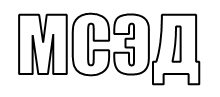 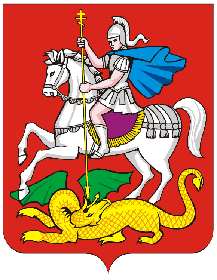 МИНИСТЕРСТВО КУЛЬТУРЫМИНИСТЕРСТВО КУЛЬТУРЫМИНИСТЕРСТВО КУЛЬТУРЫМОСКОВСКОЙ ОБЛАСТИМОСКОВСКОЙ ОБЛАСТИМОСКОВСКОЙ ОБЛАСТИПочтовый адрес: бульвар Строителей, д. 4, а/я № 346, г. Красногорск,Московская область, 143407Адрес фактического местонахождения:ул. Кулакова, д. 20, корп.1, г. Москвател. (498) 602-84-84, факс (498) 602-84-85e-mail: min@mosoblculture.ruтел. (498) 602-84-84, факс (498) 602-84-85e-mail: min@mosoblculture.ruГлавам муниципальных районови городских округовМосковской областиИ.о. министра культурыМосковской областиО.В. Косарева